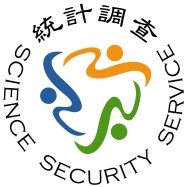     勞動部      僱用管理就業平等概況調查表資料時間:中華民國112年8月               說明：請複製■貼上所選答案，存檔後再寄出或列印。例如：請問您的性別？  □1.男性  ■2.女性壹、一般概況一、貴單位(公司) 組織型態： □1.民營  □2.公營  □3.公務行政機關(含公立學校)二、貴單位(公司) 雇主(負責人) 性別：  □1.男性	□2.女性  □3.其他三、貴單位(公司)目前員工人數（依112年8月底之狀況填寫；公營單位及公務行政機關(含公立學校)請填勞保投保人數）貳、性騷擾防治概況一、請問貴單位(公司)有沒有訂定「性騷擾防治措施、申訴及懲戒辦法」？(性別工作平等法第13條第1項：受僱員工30人以上者，應訂定性騷擾防治措施、申訴及懲戒辦法，並在工作場所公開揭示。)□1.有訂定，請問有沒有在公開場所公開揭示(公告)？□(1)有  □(2)沒有□2.沒有訂定，請問沒有訂定的主要原因：(單選)□(1)法律無強制設立(僱用員工未滿30人)□(2)單位(公司)自行訂定管理辦法□(3)單位(公司)員工都是同性別(全部女性或男性)□(4)不知道有此規定□(5)其他(請說明：                                              ）二、請問最近一年(111年9月至112年8月)內貴單位(公司)有沒有員工申訴性騷擾事件？□1.有，A.申訴         件B.請問提出申訴者之性別？□(1)僅有男性       □(2)僅有女性       □(3)男女性都有□2.沒有三、請問貴單位(公司)有没有下列性騷擾申訴處理機制或管道？參、各項假別及照顧措施一、請問貴單位(公司)在女性員工因生理日致工作有困難時，會不會依法同意員工申請「生理假」？(員工只要因生理因素請假，不論請生理假或病假，此題均歸類為會同意)(性別工作平等法第14條第1項：女性受僱者因生理日致工作有困難者，每月得請生理假1日，全年請假日數未逾3日，不併入病假計算，其餘日數併入病假計算。同法第21條第1項：受僱者為生理假請求時，雇主不得拒絕。)□1.會，A.請問最近一年(111年9月至112年8月)內有沒有員工申請？              □(1)有，         人；平均每人一年內約申請         日 (申請天數請以有申請的人計算)              □(2)沒有              B.生理假工資怎麼計算？□(1)給全薪		 				□(2)給半薪□(3) 3日內給全薪，逾3日給半薪	□(4)不發工資□(5)其他(請說明：                                           ）  □2.不會，主要原因為：(單選)□(1)員工可用其他假別替代，是哪些假別？(可複選)□①特休  □②事假  □③其他(請說明：                      ）□(2)業務繁忙，無法提供                   □(3)按日或按時計薪員工可調整工作時間休息□(4)公司為家族企業可自行放假休息□(5)不知道有此規定□(6)其他(請說明：________________________________________________）二、請問貴單位(公司)對懷孕員工有沒有提供友善措施？ □1.有，方式為：(可複選)□(1)調整至較輕鬆工作□(3)調整工作時間         □(2)調整至無危險性之工作         □(4)其他(請說明：              ）□2.沒有三、請問貴單位(公司)若有員工經醫師診斷需安胎休養，會不會依法同意員工申請「安胎休養」？(員工經醫師診斷需安胎休養，因而請假，此題均歸類為會同意)(性別工作平等法第15條第3項：受僱者經醫師診斷需安胎休養者，其治療、照護或休養期間之請假及薪資計算，依相關法令之規定。同法第21條第1項：受僱者為安胎休養請求時，雇主不得拒絕。適用勞動基準法之勞工依勞工請假規則第4條第2項辦理：經醫師診斷，罹患癌症(含原位癌)採門診方式治療或懷孕期間需安胎休養者，其治療或休養期間，併入住院傷病假計算。)□1.會，請問最近一年(111年9月至112年8月)內有沒有員工申請？ □(1)有   □(2)沒有□2.不會，主要原因為：(單選)□(1)員工可用其他假別替代，是哪些假別？(可複選)□①特休  □②事假  □③其他(請說明：                      ）□(2)業務繁忙，無法提供                 □(3)公司為家族企業可自行放假休息                  □(4)不知道有此規定□(5)其他(請說明：                                              ）四、請問貴單位(公司)在員工懷孕時，會不會依法同意員工申請「產檢假」？    (性別工作平等法第15條：受僱者妊娠期間，雇主應給予產檢假7日。產檢假期間，薪資照     給。雇主依前項規定給付產檢假薪資後，就其中逾5日之部分得向中央主管機關申請補助。同法第21條第1項：受僱者為產檢假請求時，雇主不得拒絕。) □1.會，A.「產檢假」可申請______日B.請問最近一年(111年9月至112年8月)內有沒有員工申請？            □(1)有，______人申請   □(2)沒有 C.產檢假期間工資怎麼計算？□(1)給全薪	□(2)部分給薪□(3)不發工資□(4)其他(請說明：                                                    ）  □2.不會，主要原因為：(單選)□(1)員工可用其他假別替代，是哪些假別？(可複選) □①特休  □②事假  □③病假  □④其他(請說明：            ）□(2)業務繁忙，無法提供□(3)按日或按時計薪員工可調整工作時間產檢□(4)公司為家族企業可自行放假產檢□(5)不知道有此規定□(6)其他(請說明：                                              ）五、請問貴單位(公司)在員工流產(妊娠未滿20週)時，會不會依法同意員工申請「流產    假」？ (勞動基準法第50條及性別工作平等法第15條第1項規定：妊娠3個月以上流產者，應使其停止工作，給予產假4星期。性別工作平等法第15條第1項規定：妊娠2個月以上未滿3個月流產者，應使其停止工作，給予產假1星期，妊娠未滿2個月流產者，應使其停止工作，給予產假5日。同法第21條第1項：受僱者為流產請求時，雇主不得拒絕。)□1.會，請問最近一年(111年9月至112年8月)內有沒有員工申請？       □(1)有                 □(2)沒有         □2.不會，主要原因為：(單選)□(1)員工可用病假替代  □(2)員工可用其他假別替代，是哪些假別？(可複選) □①特休  □②事假   □③其他(請說明：                     ）□(3)業務繁忙，無法提供  □(4)公司為家族企業可自行放假休息□(5)不知道有此規定□(6)其他(請說明：                                              ）六、請問貴單位(公司)在女性員工生產(妊娠滿20週)時，會不會依法同意員工申請「產    假」(停止工作)？(勞動基準法第50條及性別工作平等法第15條規定，女工分娩前後，應停止工作，給予產假8星期，停止工作期間工資照給。同法第21條第1項：受僱者為產假請求時，雇主不得拒絕。性別工作平等法施行細則第6條規定，產假期間之計算，應依曆連續計算【包含例假、休息日及國定假日在內】。)□1.會，A.產假有_____週(產假以工作天給予者，請依產假天數/每週工作天數換算) B.請問最近一年(111年9月至112年8月)內有沒有員工申請？  □(1)有，______人申請   	□(2)沒有C.產假期間工資怎麼計算？□(1)給全薪(和生產前薪資相同) 【含受僱未滿6個月減半發給之情形】□(2)給底薪，與生產前薪資項目比較，未支付哪些項目？(可複選)    □①全勤獎金	□②專業或職務津貼(加給)    □③伙食、交通津貼	□④績效、業績、生產或工作獎金    □⑤其他(請說明：                                     ）□(3)部分給薪□(4)不發工資□(5)其他(請說明：                                          ）D.產假期間貴單位(公司)人力如何因應？(可複選，最多複選3項)□(1)直接調整同一部門人員    □(2)調用其他部門人員□(3)僱用約僱或臨時人員      □(4)進用正職之新進人員□(5)使用派遣人員            □(6)其他(請說明：                ）E.對於產假後銷假上班員工，請問貴單位(公司)怎麼安排？□(1)恢復原來的職位   □(2)由單位(公司)考量員工意願後作調整□(3)由單位(公司)人事管理部門決定□(4)由部門主管決定□(5)其他(請說明：                                          ） □2.不會，主要原因為：(單選)□(1)工作性質不適合孕婦，員工懷孕會自動離職□(2)不僱用孕婦□(3)業務繁忙，無法提供□(4)單位(公司)無法負擔此項假別□(5)公司為家族企業可自行放假休息□(6)不知道有此規定□(7)其他(請說明：                                              ）七、請問貴單位(公司)在員工配偶懷孕或生產時，會不會依法同意員工申請「陪產檢及陪產假」？ (性別工作平等法第15條：受僱者陪伴其配偶妊娠產檢或其配偶分娩時，雇主應給予陪產檢及陪產假7日。陪產檢及陪產假期間，薪資照給。雇主依前項規定給付陪產檢及陪產假薪資後，就其中逾5日之部分得向中央主管機關申請補助。同法第21條第1項：受僱者為陪產檢及陪產假請求時，雇主不得拒絕。) □1.會，A.「陪產檢及陪產假」可申請______日 B.請問最近一年(111年9月至112年8月)內有沒有員工申請？    □(1)有，______人申請    □(2)沒有  C.陪產檢及陪產假期間工資怎麼計算？□(1)給全薪□(2)部分給薪□(3)不發工資□(4)其他(請說明：                                          ）□2.不會，主要原因為：(單選)□(1)員工可用其他假別替代，是哪些假別？(可複選) □①特休  □②事假  □③其他(請說明：                    ）□(2)業務繁忙，無法提供□(3)按日或按時計薪員工可調整工作時間陪產檢及陪產□(4)公司為家族企業可自行放假陪產檢及陪產□(5)不知道有此規定□(6)其他(請說明：                                                           ）八、請問貴單位(公司)若有員工子女未滿2歲須親自哺(集)乳者，會不會同意員工申請或使用「哺(集)乳時間」？ (性別工作平等法第18條：子女未滿2歲須受僱者親自哺(集)乳者，除規定之休息時間外，雇主應每日另給哺(集)乳時間60分鐘。若延長工作時間達1小時以上者，應給予哺(集)乳時間30分鐘。前項哺(集)乳時間，視為工作時間。)□1.會，A.□(1)會規定哺(集)乳時間，每日提供「哺(集)乳時間」___次；每次___分鐘           □(2)不會規定哺(集)乳時間 B.請問最近一年(111年9月至112年8月)內有沒有員工申請或使用此措施？   □(1)有，______人申請或使用該措施  	□(2)沒有     □2.不會，主要原因為：(單選)□(1)員工可用休息時間替代                	 □(2)業務繁忙，無法提供□(3)公司為家族企業可自行調整工作時間哺(集)乳 □(4)不知道有此規定□(5)其他（請說明：                                             ）九、請問貴單位(公司)有沒有設置員工「哺(集)乳室」？      (性別工作平等法第23條：僱用受僱者100人以上之雇主，應設置哺(集)乳室。)□1.有，屬於專供員工使用或與民眾共用？□(1)專供員工使用 	 □(2)與民眾共用□2.沒有，主要原因為：(單選)□(1)法律無強制設立(僱用員工未滿100人)   □(2)員工沒有此項需求□(3)工作空間無法設置                     □(4)經費不足□(5)其他(請說明：                                                          ）十、性別工作平等法第19條：受僱於僱用30人以上雇主之受僱者，為撫育未滿3歲子女，得向雇主請求每天減少工作時間1小時或調整工作時間；減少之工作時間，不得請求報酬。同法第21條第1項：受僱者為減少工作時間1小時或調整工作時間請求時，雇主不得拒絕。自111年1月18日起，受僱於僱用未滿30人雇主之受僱者，為撫育未滿3歲子女，經與雇主協商，雙方合意後，得依前項規定辦理。10-1、請問貴單位(公司)若有員工為撫育未滿3歲子女，提出減少工作時間，會不會依法同意員工申請？(如果員工只能以特休或年假、事假、家庭照顧假等假別，申請減少工作時間，則勾選不會同意) □1.會，A.請問可允許每日減少______小時        B.請問最近一年(111年9月至112年8月)內有沒有員工申請？ □(1)有，______人申請，請問提出申請者之性別？  □①僅有男性    □②僅有女性   □③男女性都有 □(2)沒有 C.減少工時之工資如何計算？ □(1)給全薪          □(2)部分給薪 □(3)不發工資        □(4)其他(請說明：                      ） D.若減少1小時須給付薪資，請問是否仍會同意員工申請？ □(1)會              □(2)不會             □2.不會，原因為：(可複選，最多複選2項)□(1)法律無強制設立(僱用員工未滿30人)□(2)員工可用其他假別替代，是哪些假別？(可複選)     □①特休  □②家庭照顧假 □③事假 □④其他(請說明：        ） □(3)業務繁忙，無法提供□(4)按日或按時計薪員工可調整工作時間 □(5)公司為家族企業可自行減少工作時間 □(6)不知道有此規定□(7)其他(請說明：                                              ）10-2、請問貴單位(公司)若有員工為撫育未滿3歲子女，須調整工作時間(係指在一定的彈性範圍內，調整上、下班時間，如：上班時間8~9點、下班時間17~18點)，貴單位依法如何處理？ □1.公司原本就有彈性上、下班措施，無須提出申請□2.會同意員工申請，請問最近一年(111年9月至112年8月)內有沒有員工申請？□(1)有，______人申請，請問提出申請者之性別？               □①僅有男性     □②僅有女性     □③男女性都有□(2)沒有  □3.不會同意員工申請，原因為：(可複選，最多複選2項)      □(1)法律無強制設立(僱用員工未滿30人) □(2)業務屬性，無法提供□(3)按日或按時計薪員工可調整工作時間□(4)公司為家族企業可自行調整工作時間       □(5)不知道有此規定□(6)其他(請說明：                                              ）10-3、依目前法規員工可申請每天減少1小時之工作時間(無薪資)，請問貴單位(公司)是否曾有員工提出希望減少超過1小時之工作時間？□1.是       □2.否10-4、依目前法規員工可申請每天減少1小時之工作時間(無薪資)，請問貴單位(公司)認為是否可以再提高減少工作時數，以利落實執行？□1.是，可以放寬給予每天最多減少時數？□(1)2小時 □(2)3小時 □(3)4小時□2.否10-5、請問貴單位(公司)認為性別工作平等法第19條規定「撫育未滿3歲子女受僱者得請求減少或調整工作時間」之資格是否可放寬？□1.是，認為可放寬至幾歲？□(1)未滿4歲    □(2)未滿5歲    □(3)未滿6歲□(4)未滿7歲    □(5)未滿8歲    □(6)未滿9歲□(7)未滿12歲   □(8)其他(請說明：                              ）□2.否 10-6、自111年1月18日起，受僱於僱用未滿30人雇主之受僱者，為撫育未滿3歲子女，經與雇主協商，雙方合意後，得向雇主請求每天減少工作時間1小時或調整工作時間。請問貴單位(公司)是否曾有員工提出協商，雙方合意後施行減少工作時間？(限僱用員工未滿30人回答)□1.是□2.否，主要原因為：(單選)     □(1)沒有員工提出申請□(2)員工選用其他假別替代，是哪些假別？(可複選)□①特休 □②事假 □其他(請說明：                   )□(3)業務繁忙，無法提供□(4)單位(公司)人力無法負擔□(5)公司為家族企業可自行減少工作時間□(6)按日或按時計薪員工可調整工作時間□(7)法律無強制規定□(8)其他(請說明：                                       ) 10-7、自111年1月18日起，受僱於僱用未滿30人雇主之受僱者，為撫育未滿30人雇主之受僱者，經與雇主協商，雙方合意後，得向雇主請求每天減少工作時間1小時或調整工作時間。請問貴單位(公司)是否曾有員工提出協商，雙方合意後施行調整工作時間？(係指員工在規定的彈性範圍內，經勞資雙方協商調整上、下班時間，如：上班時間8~9點、下班時間17~18點) (限僱用員工未滿30人回答)□1.是□2.否，主要原因為：(單選)     □(1)沒有員工提出申請□(2)員工選用其他假別替代，是哪些假別？(可複選)□①特休 □②事假 □其他(請說明：                   )□(3)業務繁忙，無法提供□(4)單位(公司)人力無法負擔□(5)公司為家族企業可自行調整工作時間□(6)按日或按時計薪員工可調整工作時間□(7)法律無強制規定         □(8)其他(請說明：                                       )十一、請問貴單位(公司)若有員工為撫育未滿3歲子女，提出申請遠距工作(如：在家或公司以外場所)，會不會同意員工申請？□1.會       □2.不會十二、請問貴單位(公司)若有員工申請「家庭照顧假」，會不會依法同意員工申請？      (員工只要因家庭因素請假，不論請家庭照顧假或事假，此題均歸類為會同意) (性別工作平等法第20條：受僱者於其家庭成員預防接種、發生嚴重之疾病或其他重大事故須親自照顧時，得請家庭照顧假，其請假日數併入事假計算，全年以7日為限。同法第21條第1項：受僱者為家庭照顧假請求時，雇主不得拒絕。)□1.會，A.「家庭照顧假」一年可申請_______日B.請問最近一年(111年9月至112年8月)內有沒有員工申請？□(1)有，         人申請，請問提出申請者之性別？	   □①僅有男性       □②僅有女性       □③男女性都有□(2)沒有C.家庭照顧假工資怎麼計算？□(1)給全薪	        	□(2)部分給薪□(3)依勞工請假規則，不發工資 	□(4)其他(請說明：             ）□2.不會，原因為：(可複選，最多複選2項)□(1)員工可用其他假別替代，是哪些假別？(可複選)     □①特休         □②其他(請說明：                      ）□(2)業務繁忙，無法提供□(3)按日或按時計薪員工可調整工作時間□(4)公司為家族企業可自行放假	□(5)不知道有此規定□(6)其他(請說明：                                      ）十三、請問貴單位(公司)是否同意法令增加「受僱者為照顧家庭成員(如父母、配偶、傷病子女等)，可申請『長期照顧安排假』(無薪資及無津貼補助)」？說明:「長期」定義至少30天，若公司可申請期間未滿30天，請勾選不同意。□1.同意，期間最長可以請多久？□(1)30天□(2)超過30天~3個月□(3)超過3個月~6個月□(4)其他(請說明：                                      ）□2.不同意，主要原因為：(單選)□(1)員工可用其他假別替代，是哪些假別？(可複選)□①特休 	□②事假 	□③其他(請說明：             ）    □(2)單位(公司)人力無法負擔此項假別□(3)長期照顧服務應由政府統一規劃辦理□(4)按日或按時計薪員工可調整工作時間□(5)公司為家族企業可自行放假□(6)業務繁忙，無法提供□(7)其他(請說明：                                      ）十四、未來法令如增加受僱者為照顧家庭成員(如父母、配偶、傷病子女)可申請「長期照顧安排假」(無薪資及無津貼補助)，請問貴單位(公司)認為是否需限制適用幾人以上員工之公司才能申請？□1.不需要□2.需要，公司員工人數：□(1) 30人以上□(2) 100人以上□(3) 150人以上□(4) 200人以上□(5) 250人以上□(6)其他(請說明：                                     ）十五、未來法令如增加受僱者為照顧家庭成員(如父母、配偶、傷病子女)可申請「長期照顧安排假」(無薪資及無津貼補助)，請問貴單位(公司)認為是否需限制家庭成員對象？□1.不需要□2.需要，限制對象為(可複選)：□(1)傷病子女 □(2)父母□(3)配偶□(4)配偶之父母□(5)祖父母□(6)兄弟姊妹□(7)其他家人(請說明：                                  ）十六、請問貴單位(公司)若有員工因新型冠狀病毒肺炎疫情影響，有照顧家人需求，會不會同意員工申請「防疫照顧假」？(因新型冠狀病毒肺炎疫情影響，受僱者若有照顧子女、身心障礙及失能等家人之需求，得依規定請「防疫照顧假」)□1.會，A.請問111年9月至112年8月有沒有員工申請？□(1)有，______人申請，請問提出申請者之性別？ □①僅有男性    □②僅有女性    □③男女性都有□(2)沒有 B.防疫照顧假工資如何計算？□(1)給全薪         □(2)部分給薪□(3)不發工資       □(4)其他(請說明：                        ）□2.不會，原因為：(可複選，最多複選2項)□(1)員工可用其他假別替代，是哪些假別？(可複選)     □①特休  □②家庭照顧假 □③事假 □④其他(請說明：        ） □(2)業務繁忙，無法提供□(3)按日或按時計薪員工可調整工作時間 □(4)公司為家族企業可自行減少工作時間 □(5)讓員工採行居家辦公 □(6)不知道有此規定□(7)其他(請說明：                                              ）十七、請問貴單位(公司)有沒有為員工子女設立托兒服務機構(如托嬰中心、幼兒園、職場互助教保服務中心、社區公共托育家園、兒童課後照顧服務中心)？      (性別工作平等法第23條：僱用受僱者100人以上之雇主，應設置托兒設施或提供適當之托兒措施。)□1.單位(公司)本身即為托兒服務機構□2.有，收托費用方式為：(單選)  □(1)由單位(公司)全額補助收托費用      □(2)由單位(公司)補助部分收托費用，其他由員工負擔  □(3)由員工全額負擔收托費用  □(4)其他(請說明：                                      ）           □3.沒有，主要原因為：(單選)□(1)法律無強制設立(僱用員工未滿100人)□(2)沒有空間設立    □(3)沒有經費預算 □(4)員工分散各地    □(5)員工送托住家附近托兒服務機構或保母□(6)員工將子女交給家人照顧   □(7)員工無幼小子女□(8)其他(請說明：                                      ）（若勾選「有」請跳填問項肆、育嬰留職停薪概況）十八、請問貴單位(公司)有沒有提供員工托兒措施？  □1.有，其方式為：(可複選)  □(1)與托兒服務機構簽約    	□(2)單位(公司)提供托兒津貼    □(3)雇主聘僱或委託托育人員至雇主設置之指定地點提供托兒服務      (雇主設置居家式托育服務)   □(4)其他(請說明：                                      ） □2.沒有，(續答A、B)A.主要原因為：(單選)□(1)法律無強制設立(僱用員工未滿100人)□(2)員工送托住家附近托兒服務機構或保母 □(3)員工分散各地□(4)員工將子女交給家人照顧             □(5)沒有經費預算□(6)員工無幼小子女                     □(7)沒有空間辦理居家式托育服務□(8)其他(請說明：                                                ）B.請問近5年貴單位(公司)是否曾與托兒服務機構簽約？□(1)有        □(2)沒有   肆、育嬰留職停薪概況一、請問貴單位(公司)若有員工要申請育嬰留職停薪，會不會依法同意員工申請？(性別工作平等法第16條：受僱者任職滿6個月後，於每一子女滿3歲前，得申請育嬰留職停薪，期間至該子女滿3歲止，但不得逾2年。同法第21條第1項：受僱者為育嬰留職停薪請求時，雇主不得拒絕。另受僱者有少於6個月之需求者，得以不低於30日之期間，向雇主提出申請，並以2次為限，且雇主不得拒絕。)□1.會，A.請問貴單位(公司)有沒有符合申請資格的員工？              □(1)有						□(2)沒有 B.請問貴單位(公司)同意員工每次申請「育嬰留職停薪」的連續期間最長多久？  □(1)1個月                    □(2)超過1個月~未滿3個月	   □(3)3個月~未滿6個月         □(4)6個月~未滿1年		  □(5)1年~2年                  □(6)其他(請說明：              ）           □2.不會，主要原因為：(單選)□(1)員工可用其他假別替代，是哪些假別？(可複選)   □①特休    □②事假   □③其他(請說明：                    ）□(2)員工人數少，無法提供   □(3)公司為家族企業可自行放假休息□(4)業務繁忙，無法提供□(5)懷孕婦女自行離職□(6)不知道有此規定□(7)其他(請說明：                                              ）（若勾選「不會」請跳填問項四）二、申請育嬰留職停薪後之復職員工，請問貴單位(公司)如何安排復職之職位？□1.恢復原來的職位		□2.由單位(公司)詢問員工意願後作調整□3.由單位(公司)人事管理部門決定		□4.由部門主管決定□5.其他(請說明：_____________________________________________________）三、員工申請「育嬰留職停薪」期間，請問貴單位(公司)人力如何因應？(可複選，最多複選3項)□1.直接調整同一部門人員          □2.調用其他部門人員□3.僱用約僱或臨時人員            □4.進用正職之新進人員□5.使用派遣人員                  □6.其他(請說明：___________________）四、現行規定受僱者任職滿6個月後，於每一子女滿3歲前，得向雇主申請育嬰留職停薪，期間至該子女滿3歲止，但不得逾2年，每次申請期間以不少於6個月為原則。但受僱者有少於6個月之需求者，得以不低於30日之期間，向雇主提出申請，並以2次為限。且雇主不得拒絕。請問貴單位(公司)會不會同意放寬法令，使受僱者可以「日」或「小時」彈性使用？□1.會□2.不會，主要原因為：(單選)□(1)員工可用其他假別替代，是哪些假別？(可複選)□①特休  □②事假  □③其他（請說明：                    ）□(2)業務繁忙，無法提供□(3)單位(公司)人力無法負擔□(4)期間過短不易尋找替代人力□(5)公司為家族企業可自行放假休息□(6)其他（請說明：                                     ）五、請問貴單位(公司)認為性別工作平等法第16條規定「於每一子女滿3歲前，得申請育嬰留職停薪」之資格是否可放寬？     □1.是，認為可放寬至幾歲？          □(1)未滿4歲     □(2)未滿5歲      □(3)未滿6歲           □(4)未滿7歲     □(5)未滿8歲      □(6)未滿9歲           □(7)未滿12歲    □(8)其他(請說明：                     ）     □2.否伍、僱用管理概況一、請問貴單位(公司)對以下各職類之錄用情形：二、（於問項伍、一之任何職類勾選「僅用男性」者才需回答本問項）請問貴單位(公司)對上列各職類僅錄用男性的主要原因為何？(單選)□1.無女性應徵□2.雖有女性應徵，惟未能錄用 □3.雖有女性應徵，單位(公司)內部未做成決定前中途退出□4.雖有女性錄取，但未應聘或事後離退只剩男性□5.部分職務必須處理重物或具有危險性，女性員工不適合擔任□6.其他(請說明：                                                     ） 三、（於問項伍、一之任何職類勾選「僅用女性」者才需回答本問項）請問貴單位(公司)對上列各職類僅錄用女性的主要原因為何？(單選)□1.無男性應徵□2.雖有男性應徵，惟未能錄用 □3.雖有男性應徵，單位(公司)內部未做成決定前中途退出□4.雖有男性錄取，但未應聘或事後離退只剩女性□5.部分職務男性員工不適合擔任□6.其他(請說明：                                                     ）四、請問貴單位(公司)辦理下列各項業務時，對於同職務或相同工作內容者會不會有「性別」的考量？五、請問貴單位(公司)辦理下列各項業務時，對於同職務或相同工作內容者會不會有「跨性別」(自我性別認同與其生理性別不同)或「性傾向」的考量？六、請問貴單位(公司)僱用招募、甄試、進用新進人員或對員工辦理配置、考績、陞遷、提供教育訓練、福利措施、退休、資遣等各項業務時，會不會有下列因素的考量？樣本編號(5碼)(請務必填寫)：樣本編號(5碼)(請務必填寫)：公司名稱：公司名稱：填表人：填表人：部門： 聯絡電話：項 目 別全 體項 目 別全 體女 性目前員工人數 (含外籍員工)                      人                人項 目 別(1)有(2)没有1.設置處理性騷擾之專線電話、傳真、專用信箱或電子信箱□□2.組成申訴處理委員會□□3.直接向雇主或主管申訴□□職類別(1)僅用女性(2)僅用男性(3)男女都會錄用(4)沒有此職務1.管理職□□□□2.事務職□□□□3.銷售職□□□□4.專業技術職□□□□5.危險及耗體力工作□□□□項目別(1)會(2)不會1. 工作分配□□2. 薪資給付標準□□3. 調薪幅度□□4. 考核(考績或獎金)□□5. 陞遷□□6. 訓練、進修□□7. 資遣、離職或解僱□□8. 員工福利措施之提供□□9. 育嬰留職停薪□□10.退休權利□□11.僱用招募、甄試、進用□□項目別(1)會(2)不會1. 工作分配□□2. 薪資給付標準□□3. 調薪幅度□□4. 考核(考績或獎金)□□5. 陞遷□□6. 訓練、進修□□7. 資遣、離職或解僱□□8. 員工福利措施之提供□□9. 育嬰留職停薪□□10.退休權利□□11.僱用招募、甄試、進用□□項目別(1)會(2)不會1. 種族□□2. 階級(含職位區隔)□□3. 語言□□4. 思想□□5. 宗教□□6. 黨派□□7. 籍貫□□8. 出生地□□9. 年齡□□10.婚姻□□11.容貌(含五官、身高及體重)□□12.身心障礙□□13.曾為工會會員身分□□14.星座□□15.血型□□